Personal Education Plan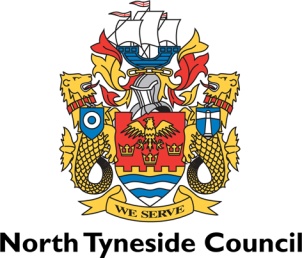 Early Years Name:      	CCM ID:        My ViewsDate of Birth: Date of Birth: Date of Birth: Provision: Provision: Provision: Provision: Provision: Provision: Provision: Provision: Designated person at Pre School/Nursery/Playgroup:       							Designated person at Pre School/Nursery/Playgroup:       							Designated person at Pre School/Nursery/Playgroup:       							Designated person at Pre School/Nursery/Playgroup:       							Designated person at Pre School/Nursery/Playgroup:       							Designated person at Pre School/Nursery/Playgroup:       							Designated person at Pre School/Nursery/Playgroup:       							Designated person at Pre School/Nursery/Playgroup:       							Designated person at Pre School/Nursery/Playgroup:       							Designated person at Pre School/Nursery/Playgroup:       							Designated person at Pre School/Nursery/Playgroup:       							Social Worker:       Social Worker:       Social Worker:       Social Worker:       Social Worker:       Social Worker:       Social Worker:       Social Worker:       Social Worker:       Social Worker:       Social Worker:       Carer:      Carer:      Carer:      Carer:      Carer:      Carer:      Carer:      Carer:      Carer:      Carer:      Carer:      Independent Reviewing Officer:       Independent Reviewing Officer:       Independent Reviewing Officer:       Independent Reviewing Officer:       Independent Reviewing Officer:       Independent Reviewing Officer:       Independent Reviewing Officer:       Independent Reviewing Officer:       Independent Reviewing Officer:       Independent Reviewing Officer:       Independent Reviewing Officer:       Date of PEP Meeting:      Date of PEP Meeting:      Date of PEP Meeting:      Date of PEP Meeting:      Date of PEP Meeting:      Date of PEP Meeting:      Date of PEP Meeting:      Date of PEP Meeting:      Date of PEP Meeting:      Date of PEP Meeting:      Date of PEP Meeting:      Below to be To be completed by Social Worker prior to meetingBelow to be To be completed by Social Worker prior to meetingBelow to be To be completed by Social Worker prior to meetingBelow to be To be completed by Social Worker prior to meetingBelow to be To be completed by Social Worker prior to meetingBelow to be To be completed by Social Worker prior to meetingBelow to be To be completed by Social Worker prior to meetingBelow to be To be completed by Social Worker prior to meetingBelow to be To be completed by Social Worker prior to meetingBelow to be To be completed by Social Worker prior to meetingBelow to be To be completed by Social Worker prior to meetingCore InformationCore InformationCore InformationCore InformationCore InformationCore InformationCore InformationCore InformationCore InformationCore InformationCore InformationName of young personMaleFemaleDate of BirthLegal StatusEthnicityLanguageEarly Years Provision NameYear GroupAddressDesignated PersonTel No.Key ContactSocial WorkerTeamAddressTel No.Care Placement Type (Please tick box as appropriate)Care Placement Type (Please tick box as appropriate)Care Placement Type (Please tick box as appropriate)Care Placement Type (Please tick box as appropriate)Care Placement Type (Please tick box as appropriate)Care Placement Type (Please tick box as appropriate)Care Placement Type (Please tick box as appropriate)Care Placement Type (Please tick box as appropriate)Care Placement Type (Please tick box as appropriate)Care Placement Type (Please tick box as appropriate)Care Placement Type (Please tick box as appropriate)Foster CareFoster CareFoster CareFoster CareConnected Person Foster CarerConnected Person Foster CarerConnected Person Foster CarerConnected Person Foster CarerConnected Person Foster CarerParentParentParentParentChildren’s HomeChildren’s HomeChildren’s HomeChildren’s HomeChildren’s HomeEducational/Residential UnitEducational/Residential UnitEducational/Residential UnitEducational/Residential UnitOther (please state)Other (please state)Other (please state)Other (please state)Other (please state)Other (please state)Carer/KeyworkerCarer/KeyworkerParent/sParent/sAddressAddressAddressAddressTel No.Tel No.Tel No.Tel No.Other  Agencies InvolvedOther  Agencies InvolvedOther  Agencies InvolvedOther  Agencies InvolvedOther  Agencies InvolvedName of Key ContactName of Key ContactName of Key ContactName of Key ContactName of Key ContactName of Key ContactMy favorite toys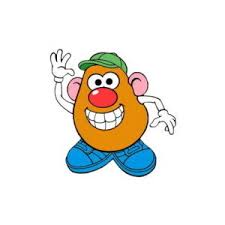 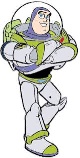 The things I like doing best at Pre School/Nursery/Playgroup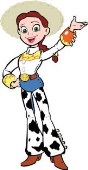 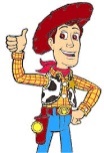 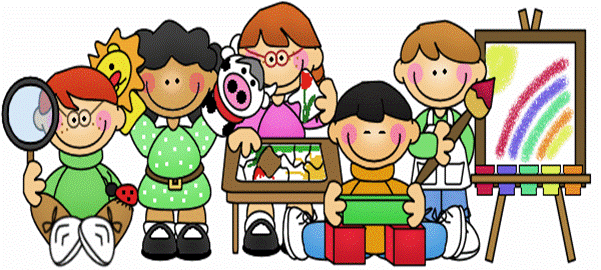 My friendsThings at Pre School/Nursery/Playgroup that make me feel sad or worried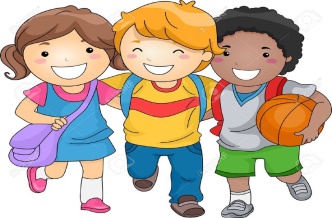 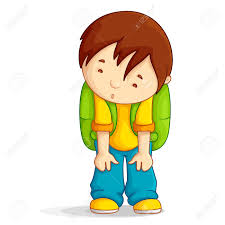 What I want to be when I grow upWhat I like to do 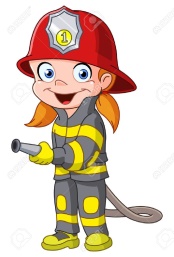 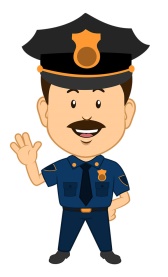 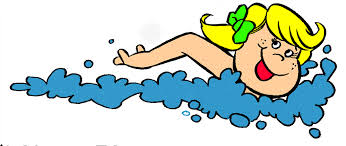 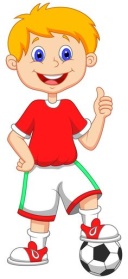 Education & LearningEducation & LearningIs the child a library member? If so, how often do they go to the library? Which playgroups does the child attend currently?Please give details.Please give details of any organized groups or activities the child participates in outside of school/nursery.Please give details of any playgroups or other early years settings the child has attended in the past.What do the carers do to support and develop the child’s interests at home?Are there any issues in reaction to education or development which are causing difficulty and need to be addressed?Details:      Please attach report from, preschool setting.Please attach report from, preschool setting.Please attach report from, preschool setting.Areas of leaningAreas of leaningComment on strengthsPersonal, Social and Emotional Development Disposition & AttitudesPersonal, Social and Emotional Development Social DevelopmentPersonal, Social and Emotional Development Emotional DevelopmentThis PEP will be reviewed in six months time on or aroundDate:      Please email completed copies and attachments for distribution of this PEP to:The RHELAC Team,PEPsANDPUPILPREMIUMREQUESTS@northtyneside.gov.ukThis PEP will be reviewed in six months time on or aroundDate:      Please email completed copies and attachments for distribution of this PEP to:The RHELAC Team,PEPsANDPUPILPREMIUMREQUESTS@northtyneside.gov.ukPLEASE  TICK BOX FOR DISTRIBUTION AS APPROPRIATEEarly Years ProviderName:      Address:      Carer/ Residential Key WorkerName:      Address:      Young Person (if applicable)Address:      Independent Reviewing Officer (IRO)Name:      If IFA PlacementAgency Name:      Address:      